Ahmed 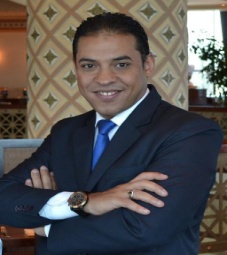 Seeking a challenging and interesting position with responsibilities matching and exceeding previous experience, where my academic background and understanding can be utilized and developedPersonal Skills:-Very good communication Skills Ability to work under pressureSelf-motivated , dependable and goal oriented Good presentation skillsAbility to work individually and as team memberLanguage Skills:-Native fluency in Arabic LanguageVery Good command of written and spoken English languageComputer Skills:-Proficient In Microsoft Office (Word – Excel – PowerPoint – Access) , M.S Project & Internet Fidelio as a Hotel System ( Version 6.2 )Opera as a Hotel System FMC SystemEducation:-Secondary Commerce SchoolExperience:-Le Royal Meriden Cairo Hotel , Housekeeping Attendant from ( 01/05/2001) To (01/12/2002) Royal Nile Tower Cairo Hotel , Housekeeping Attendant from ( 01/01/2003) To (20/08/2003) Grand Hyatt Cairo Hotel , Housekeeping Team leader from ( 21/08/2003 ) To (21/06/2008)Sheraton Khalidia Abu Dhabi UAE as Senior floor supervisor from ( 26/06/2008) To (15/11/2008)Grand Hyatt Doha Hotel and Residences, Pre opening Housekeeping Team leader from. (18/11/2008) To (21/2/2010)KemPinski Nile hotel Cairo Hotel, as A Butler (19/06/2010) till (15/05/2011)ABDALLAH A. M. AL.KHODARI SONS CO At Saudi Arabia As Camp Manager from (25/05/2011) Till ( 26/03/2014)Al Shalawi international holding company for trading & contracting As Camp Manager From (11/05/2014) to (17/03/2016) working with Aramco projects.Rosewood Jeddah Hotels, As Housing Manager. From (19/05/2016) Till now.C/o-Mobile: - +971503718643E-Mail:- ahmed.378448@2freemail.com Date of Birth: - 25 / 05 / 1979Date of Birth: - 25 / 05 / 1979Date of Birth: - 25 / 05 / 1979Date of Birth: - 25 / 05 / 1979Military Service: - PerformedMilitary Service: - PerformedNationality: - EgyptianObjectives:-Objectives:-